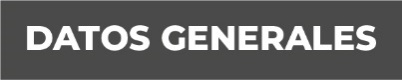 Nombre: Martha Leticia Antonio HernándezGrado de Escolaridad: LicenciaturaCédula Profesional (Licenciatura): 9670737Teléfono de Oficina228-8-41-02-70. Ext. 3205Correo Electrónico: mantonio@fiscaliaveracruz.gob.mxFormación Académica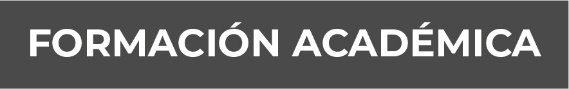 2009 – 2013			Centro de Estudios Superiores del Noroeste de Veracruz “CESNOVER”Licenciatura En DerechoTrayectoria Profesional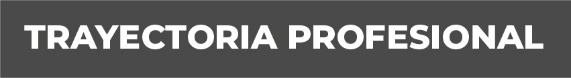 MARZO 2018 A  02 de OCTUBRE  DE 2018Fiscal Primera de la Unidad Integral de Procuración de Justicia del II Distrito Judicial en Ozuluama, Veracruz3 DE OCTUBRE DE 2018  AL3  de JUNIO 2019 Fiscal Segunda de la Unidad Integral de Procuración de Justicia del IV Distrito Judicial en Huayacocotla, Veracruz4 DE JUNIO DE 2019 A 13 DE DICIEMBRE 2019Fiscal Primera de la Sub Unidad Integral de Naranjos del II Distrito Judicial de Ozuluama, Veracruz Conocimiento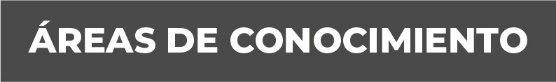 Derecho Penal